Media Release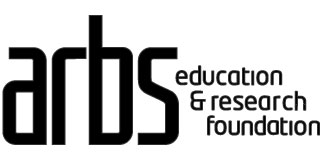 Thursday, 3 March 2016FOUNDATION SAYS THANKS TO G J WALKERG J Walker Pty Ltd, one of Australia’s premium manufacturers of air handling units has become the first company to pledge its financial support for the education and research goals of the foundation.ARBS Executive Officer, David Eynon, said support from the industry will be critical to the work of the foundation.  “G J Walker Pty Ltd is to be congratulated for taking a lead role to secure the future of the industry’s skill base,” he said.The foundation board of directors has committed a minimum $50,000 in each of the next 3 years to support education and research programs for the industry.Details of the grants that are available from the foundation are detailed in the website, www.arbsfoundation.com.auContact Information:	Ian Hopkins	Chairman  0412 349 750	David Eynon	Executive Officer  0412.314.927